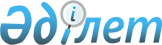 Об утверждении Типовых правил содержания и защиты зеленых насаждений, правил благоустройства территорий городов и населенных пунктов и Правил оказании государственной услуги "Выдача разрешения на вырубку деревьевПриказ Министра национальной экономики Республики Казахстан от 20 марта 2015 года № 235. Зарегистрирован в Министерстве юстиции Республики Казахстан 29 апреля 2015 года № 10886.       В соответствии с подпунктом 23-15) статьи 20 Закона Республики Казахстан от 16 июля 2001 года "Об архитектурной, градостроительной и строительной деятельности в Республике Казахстан" и подпунктом 1) статьи 10 Закона Республики Казахстан от 15 апреля 2013 года "О государственных услугах" ПРИКАЗЫВАЮ:       1. Утвердить:       1) Типовые правила содержания и защиты зеленых насаждений согласно приложению 1 к настоящему приказу;       2) Типовые правила благоустройства территорий городов и населенных пунктов согласно приложению 2 к настоящему приказу;       3) Правила оказания государственной услуги "Выдача разрешения на вырубку деревьев" согласно приложению 3 к настоящему приказу.      2. Департаменту развития инфраструктуры экономики Министерства национальной экономики Республики Казахстан обеспечить в установленном законодательством порядке:       1) государственную регистрацию настоящего приказа в Министерстве юстиции Республики Казахстан;        2) в течении десяти календарных дней после государственной регистрации настоящего приказа его направление на официальное опубликование в периодических печатных изданиях и информационно-правовой системе "Әділет";       3) размещение настоящего приказа на интернет-ресурсе Министерства национальной экономики Республики Казахстан.      3. Контроль за исполнением настоящего приказа возложить на курирующего вице-министра национальной экономики Республики Казахстан.      4. Настоящий приказ вводится в действие по истечении десяти календарных дней после дня его первого официального опубликования.       "СОГЛАСОВАНО"          Министр энергетики          Республики Казахстан          ______________ В. Школьник         2 апреля 2015 годТиповые правила содержания и защиты зеленых насажденийГлава 1. Общие положения      1. Настоящие Правила содержания и защиты зеленых насаждений ____________________________________________________ (далее – Правила)       (город, населенный пункт) разработаны в соответствии с Гражданским кодексом Республики Казахстан от 1 июля 1999 года (Особенная часть), Земельным кодексом Республики Казахстан от 20 июня 2003 года, Экологическим Кодексом Республики Казахстан от 9 января 2007 года, Кодексом Республики Казахстан от 5 июля 2014 года "Об административных правонарушениях", законами Республики Казахстан от 16 июля 2001 года "Об архитектурной, градостроительной и строительной деятельности в Республике Казахстан" (далее – Закон), от 23 января 2001 года "О местном государственном управлении и самоуправлении в Республике Казахстан" и иными нормативными правовыми актами.      Действие Правил не распространяется на зеленые насаждения, произрастающие на участках государственного лесного фонда и особо охраняемых природных территориях республиканского и местного значения, территориях индивидуального жилого дома и личного подсобного хозяйства, на дачных участках.       2. Правила определяют порядок и регулируют отношения в сфере содержания и защиты зеленых насаждений 
________________________________________________.
             (город, населенный пункт)      3. В настоящих Правилах используются следующие понятия:      1) благоустройство – совокупность работ (по инженерной подготовке и обеспечению безопасности территории, устройству дорог, развитию коммуникационных сетей и сооружений водоснабжения, канализаций, энергоснабжения, устройству покрытий, освещению, размещению малых архитектурных форм и объектов монументального искусства, проектированию озеленения, снижению уровня шума, улучшению микроклимата, охране от загрязнения воздушного бассейна, открытых водоемов и почвы) и услуг (по расчистке, уборке, санитарной очистке осушению и озеленению территории), осуществляемые в целях приведения той или иной территории в состояние, пригодное для строительства и нормального пользования по назначению, создания здоровых, удобных и культурных условий жизни населения;       2) вырубка деревьев – работа по вырубке деревьев, осуществляемая по разрешению уполномоченного органа в соответствии с пунктом 159 приложения 2 к Закону Республики Казахстан "О разрешениях и уведомлениях" от 16 мая 2014 года (далее – Закон о разрешениях);      3) формирование кроны – обрезка ветвей и побегов, отдельных деревьев, кустарников и линейных насаждений, поддающихся формовке, не приводящая их гибели, с целью придания им определенной эстетической формы и омолаживания зеленых насаждений;      4) дендрологический план – план размещения зеленых насаждений, с указанием количественного и видового состава существующей и проектируемой к посадке зеленых насаждений древесно-кустарниковой растительности, в сочетании с открытыми участками газонов, площадок, дорожек, водоемов, с учетом зоны застройки;      5) земли общего пользования – земли занятые и предназначенные для занятия площадями, улицами, тротуарами, проездами, дорогами, набережными, парками, скверами, городскими лесами, бульварами, водоемами, пляжами, кладбищами и объектами, предназначенными для удовлетворения нужд населения (инженерные системы общего пользования);      6) омолаживание – сильное укорачивание скелетных и полускелетных ветвей, прореживание и регулирование побегов, обрезка ствола на высоте не менее 3,5 метров у взрослых деревьев, пригодных для омолаживания со здоровыми штамбами и стволами, потерявшими свои декоративные качества вследствие усыхания вершин и ветвей;      7) зеленый массив – озелененная территория, насчитывающая не менее 50 экземпляров деревьев на территории не менее 0,125 га, независимо от видового состава;      8) зеленые насаждения – древесно-кустарниковая и травянистая растительность естественного происхождения и искусственно высаженные, которые в соответствии с гражданским законодательством являются недвижимым имуществом и составляют единый городской зеленый фонд;      9) уничтожение зеленых насаждений – повреждение зеленых насаждений, повлекшее их гибель;      10) содержание и защита зеленых насаждений – система правовых, административных, организационных и экономических мер, направленных на создание, сохранение и воспроизводство зеленых насаждений (в том числе компенсационное восстановление зеленых насаждений взамен вырубленных), озелененных территорий и зеленых массивов;      11) сохранение зеленых насаждений – комплекс мероприятий, направленный на сохранение особо ценных пород насаждений, попадающих под пятно благоустройства и строительных работ;      12) лесопатологическое обследование зеленых насаждений – специальное обследование на наличие вредителей (насекомых), выявление наличия признаков и очагов болезней, признаков поражения грибковыми заболеваниями (паразитами) стволов, корневой системы и кроны. Если насаждения поражены болезнями более чем на 50 (пятидесяти) %, то они подлежат обязательной вырубке;      13) инвентаризация зеленых насаждений (подеревный перечет) – комплекс мероприятий по учету объектов озеленения с подробным описанием количественных и качественных характеристик, а также графическое отображение каждого элемента озеленения на плановой основе;      14) реестр зеленых насаждений – свод данных о типах, видовом составе, размере площади, состоянии и расположении зеленых насаждений;      15) индивидуальный жилой дом – дом, предназначенный для личного (семейного) проживания, расположенный на усадебном участке и находящийся в собственности гражданина вместе с хозяйственными и другими строениями и зелеными насаждениями;      16) озелененные территории – участок земли, на котором располагается растительность естественного происхождения, искусственно созданные садово-парковые комплексы и объекты, бульвары, скверы, газоны, цветники;      17) уход – уход за почвой и подземной частью растений (подкормка, полив, рыхление и прочие действия);      18) план компенсационной посадки – план посадки деревьев, которые подверглись вырубке, включающий в себя количественную часть, породный состав, объем, календарные сроки посадки, а также графическую схему размещения посадок с привязкой к плановой основе;      19) компенсационная посадка – посадка взамен вырубленных деревьев на специальных участках определенных уполномоченным органом в соответствии с дендрологическим планом;      20) проезд – элемент дороги, обеспечивающий подъезд транспортных средств к жилым и общественным зданиям, учреждениям, предприятиям, объектам застройки внутри микрорайонов, кварталов, населенных пунктов;      21) санитарная обрезка – удаление больных, усыхающих, сухих и поврежденных ветвей, создающих аварийные ситуации (лежащих на линиях электропередач, газовых трубах, разрушающих кровлю зданий, создающих угрозу безопасности дорожного движения);      22) санитарная вырубка – вырубка (выборочная, сплошная), проводимая с целью улучшения санитарного состояния зеленых насаждений, при которой вырубаются больные, поврежденные, усыхающие и сухостойные деревья;      23) тротуар – элемент дороги, предназначенный для движения пешеходов, примыкающий к проезжей части или отделенный от нее газоном или арычной системой;      24) уполномоченный орган – структурное подразделение местного исполнительного органа, осуществляющие функции в сфере регулирования вопросов содержания и защиты зеленых насаждений;      25) организация – физическое или юридическое лицо, специализирующиеся в области содержания и защиты зеленых насаждений;      26) малые архитектурные формы – объекты декоративного характера и практического использования (скульптуры, фонтаны, барельефы, вазы для цветов, павильоны, беседки, скамьи, урны, оборудование и конструкции для игр детей и отдыха взрослого населения);      27) прилегающая территория – территория (в границах 5 метров по периметру), непосредственно примыкающая к границам здания, сооружения, ограждения, строительной площадки, к объектам торговли, рекламы и иным объектам, находящимся в собственности, владении, аренде, на балансе у юридических или физических лиц;      28) пересадка деревьев и зеленых насаждении – работа по пересадке деревьев и зеленых насаждении, осуществляемая на участках определенном уполномоченным органом;      29) незаконная вырубка – вырубка деревьев, осуществляемая без разрешения уполномоченного органа;      30) вынужденная вырубка – вырубка деревьев, без согласования уполномоченного органа при ликвидации аварийных и чрезвычайных ситуаций. Глава 2. Содержание и защита зеленых насаждений Параграф 1. Меры по сохранению и защите зеленых насаждений      4. Все зеленые насаждения, за исключением зеленых насаждений, произрастающих на участках государственного лесного фонда и особо охраняемых природных территориях республиканского и местного значения, территориях индивидуального жилого дома и личного подсобного хозяйства, на дачных участках образуют единый зеленый фонд городов и населенных пунктов, подлежащий защите.      5. Развитие озелененных территорий соответствующей административно-территориальной единицы производится в соответствии с дендрологическим планом.      6. Все виды работ по озеленению территорий, предусмотренные проектной (проектно-сметной) документацией, выполняются по утвержденным проектам. Данные виды работ осуществляются в соответствии с законодательством Республики Казахстан в сфере архитектурной, градостроительной и строительной деятельности.      7. Содержание зеленых насаждений включает в себя:      1) посадка зеленых насаждений;      2) рыхление почвы с устройством приствольных лунок, побелка деревьев, стрижка живой изгороди, поднятие штамба у деревьев, удаление поросли;      3) устройство цветников, газонов, прополка сорняков, покос травы, укрытие роз в зимний период;      4) полив зеленых насаждений на протяжении всего вегетационного периода, в летнее время полив осуществляется два раза в неделю;      5) формирование кроны;      6) омолаживание;      7) внесение удобрений;      8) борьба с вредителями и болезнями зеленых насаждений;      9) санитарная обрезка аварийных, сухостойных, перестойных деревьев и кустарников.      8. Пересадка зеленых насаждений осуществляется в течение года при условии соблюдения специальных технологий пересадок. В целях эффективной приживаемости деревьев лиственных и хвойных пород их пересадку рекомендуется проводить в период с наступления осени до ранней весны.      9. Мероприятия по омолаживанию деревьев и прореживанию густо произрастающих деревьев проводятся до начала вегетации или поздней осенью.      10. При производстве строительно-монтажных работ все насаждения, подлежащие сохранению на данном участке, предохраняются от механических и других повреждений специальными защитными ограждениями, обеспечивающими эффективность их защиты.      11. В случае невозможности сохранения зеленых насаждений на участках, отводимых под строительство или производство других работ, производится вырубка деревьев по разрешению уполномоченного органа в соответствии с Законом о разрешениях.      12. Меры по охране и оздоровлению окружающей среды осуществляются гражданами, должностными и юридическими лицами, согласно экологическому законодательству Республики Казахстан.      13. Учету подлежат все виды зеленых насаждений.      14. Учет зеленых насаждений осуществляется посредством их инвентаризации и лесопатологического обследования, расположенных в границах учетного объекта, которые заносятся в реестр зеленых насаждений, по форме согласно приложению 1 к настоящим Правилам.      15. Реестр и учет зеленых насаждений ведется уполномоченным органом.      16. Документом, отображающим результаты учета зеленых насаждений, являются оформленные материалы инвентаризации и лесопатологического обследования, а также дендрологический план.      17. Услуги по содержанию и защите зеленых насаждений, а также проведение инвентаризации и лесопатологического обследования зеленых насаждений на землях общего пользования, осуществляются организациями.      18. Уполномоченным органом передаются копии материалов инвентаризации и лесопатологического обследования зеленых насаждений в аппарат акима соответствующей административно-территориальной единицы для использования в качестве рекомендаций при работе с зеленым фондом.      19. В случае естественного падения произрастающих зеленых насаждений восстановление производится согласно утвержденному дендрологическому плану уполномоченного органа за счет средств местного бюджета. Параграф 2. Вырубка, санитарная вырубка деревьев      20. Вырубка деревьев осуществляется в случаях:      1) обеспечения условий для осуществления строительной деятельности, строительно-монтажных работ, предусмотренных утвержденной и согласованной градостроительной документацией;      2) обслуживания объектов инженерного благоустройства, реконструкции и устройстве инженерных сетей, подземных и надземных коммуникаций;      3) ликвидации аварийных и чрезвычайных ситуаций, в том числе на объектах инженерного благоустройства;      4) благоустройства территории существующих объектов и приведения в эстетический вид, необходимости улучшения качественного и видового состава зеленых насаждений;      5) санитарной вырубки деревьев, создающих угрозу безопасности здоровью и жизни людей, а также влекущих ущерб имуществу физическому и юридическому лицу;      6) произрастаний деревьев и кустарников на землях общего пользования.      21. Вырубка деревьев производится организациями, обслуживающими данный земельный участок по разрешению уполномоченного органа.      22. В случае аварийного падения деревьев, в результате ветровала и других случаев природного характера, дорожно-транспортных происшествий, уборка упавшего дерева, своевременная очистка места падения и вывоз древесных остатков на землях общего пользования и на территориях прилегающих к зданиям, сооружениям, многоэтажным жилым домам осуществляется организациями по обслуживаемым участкам.      23. При ликвидации аварийных и чрезвычайных ситуаций, в том числе на объектах инженерного благоустройства производится вынужденная вырубка деревьев без согласования с уполномоченным органом, в следующих случаях:       - падение деревьев, а также их ветвей представляет угрозу жизни и здоровью людей, повреждению зданий и сооружений, коммуникациям;       - препятствия безопасности дорожного движения, в том числе перекрывающие визуальный обзор дорожных знаков.      Факт вынужденной вырубки деревьев устанавливается актом освидетельствования службой спасения органов чрезвычайных ситуации, с последующим уведомлением уполномоченного органа в течение трех рабочих дней с момента вынужденной вырубки.      24. Санитарная обрезка и (или) вырубка деревьев на землях общего пользования производится организациями, обслуживающими данный земельный участок по письменному согласованию с уполномоченным органом.       25. Вырубка деревьев осуществляется по разрешению уполномоченного органа в соответствии с Законом о разрешениях, при предоставлении гарантийного письма от физических и юридических лиц о компенсационной посадке взамен вырубленных деревьев, по форме согласно приложению 2 к настоящим Правилам.      26. Деревья, подлежащие пересадке в соответствии с материалами инвентаризации и лесопатологического обследования зеленых насаждений, пересаживаются на участки указанные уполномоченным органом. Параграф 3. Порядок проведения компенсационных посадок деревьев      27. Восстановление деревьев производится на специальных участках согласно плану компенсационной посадки города и населенного пункта, при необходимости с заменой грунта на плодородную почву.      28. Компенсационная посадка производится за счет средств граждан и юридических лиц, в интересах которых был произведена вырубка.      29. При вырубке деревьев по разрешению уполномоченного органа компенсационная посадка восстанавливаемых деревьев производится в десятикратном размере.      29-1. В случае гибели зеленых насаждений, находящихся на прилегающей территории, юридическое или физическое лицо, в ведении которого находится эта территория, производит компенсационную посадку в десятикратном размере.      30. Физическое или юридическое лицо, совершившее незаконную вырубку, уничтожение, повреждение деревьев или нарушение правил содержания и защиты зеленых насаждений, несет ответственность в соответствии с Кодексом Республики Казахстан об административных правонарушениях и производит компенсационную посадку деревьев в двадцатикратном размере.      В случае незаконной вырубки, уничтожения, повреждения деревьев, занесенных в Красную книгу Республики Казахстан, компенсационная посадка деревьев производиться в тридцатикратном размере.      31. Компенсационная посадка деревьев производится путем посадки саженцев лиственных пород высотой не менее 2,5 метров с комом или хвойных пород высотой не менее 2 метра с комом.      Диаметр ствола от верхней корневой системы саженцев не менее 3 сантиметров, на высоте 1,3 метра стволовой части.      32. При пересадке деревьев физическими и юридическими лицами, компенсационная посадка не производится.       В случае если пересадка привела к гибели деревьев, устанавливается пятикратный размер компенсации, в соответствии с требованиями пункта 31 настоящих Правил.      33. Компенсационная посадка при вырубке деревьев по разрешению уполномоченного органа и (или) при незаконной вырубке, уничтожении или повреждении деревьев производится на территории в радиусе 1 километра от места вырубки, уничтожении или повреждении деревьев на участке указанным уполномоченным органом.      При отсутствии свободного места для компенсационной посадки в радиусе 1 километра от места вырубки, территория компенсационной посадки указывается уполномоченным органом в письменном виде.      При вынужденной вырубке деревьев компенсационная посадка производится на землях общего пользования с привлечением организации, осуществляющей озеленение, уход и содержание зеленых насаждений.      34. После завершения работ по компенсационной посадке деревьев физические и юридические лица информируют в письменном виде уполномоченный орган об исполнении работ согласно плану компенсационной посадки.       35. В соответствии с гарантийным письмом физические и юридические лица в течение двух лет (период приживаемости саженца дерева) с момента компенсационной посадки проводят мероприятия по содержанию и защите саженцев, в соответствии с подпунктами 4), 5), 6), 7) и 8) пункта 7 настоящих Правил.      36. По истечении двух лет, физические и юридические лица, осуществившие компенсационную посадку, составляют совместно с уполномоченным органом акт приживаемости деревьев и передают на баланс местного исполнительного органа соответствующей административно-территориальной единицы для дальнейшего содержания.      Уполномоченным органом прижившиеся деревья включаются в реестр зеленых насаждений.      37. В случае гибели высаженных саженцев при компенсационной посадке, лица, в интересах которых была произведена вырубка или организация производят повторную посадку зеленых насаждений и обеспечивают дальнейшие мероприятия по содержанию и защите за ними в течение двух лет (период приживаемости саженца дерева), с момента проведения повторной посадки.      38. Правила содержания и защиты зеленых насаждений, разрабатываемые местными исполнительными органами на основании настоящих Правил в зависимости от природных, климатических, геологических, гидрогеологических и сейсмических факторов населенного пункта дополняются местными исполнительными органами иными положениями, не противоречащими действующему законодательству Республики Казахстан.Реестр зеленых насаждений на 1 января ____ года       Распределение площади объектов (участков) зеленых насаждений по категориям 
земель, типам растительности и функциональному назначению 
Город / населенный пункт 
Административный район: (код) ___________________ 
Ответственный владелец: _________________________ 
Реестр зеленых насажденийГарантийное письмо       __________________________________________________________________ 
             (наименование физического или юридического лица) 
гарантирует произвести компенсационную посадку деревьев в количестве _____ штук, 
___________ породы, взамен деревьев в количестве _______ штук, _________________  
породы, которые будут вырублены для ____________________________________по адресу:   
                                           (указывается причина) 
__________________________________________________ согласно акту обследования 
зеленых насаждений от " " 20 года.  
В случае гибели высаженных саженцев, гарантирует произвести повторную посадку.   
В течение двух лет с момента компенсационной посадки, гарантирует, проводить  
мероприятий по содержанию и защите саженцев, в соответствии с подпунктами 4),5), 6), 7)  
и 8) пункта 7 Правил содержания и защиты зеленых насаждений и по истечению двух лет  
передать их на баланс местного исполнительного органа на основании акта приживаемости  
деревьев.  ___________________________________________________________________  
                   (наименование физического или юридического лица) 
осведомлено, что за нарушение правил содержания и защиты зеленых насаждений будет 
нести ответственность в соответствии с Кодексом Республики Казахстан об административных  правонарушениях.       Дата: "___" ____________ 20__ г. 
___________________________________________________________________________  
                   ФИО и подпись руководителя (печать при наличии)Типовые правила благоустройства территорий городов
и населенных пунктов   Глава 1. Общие положения      1. Настоящие Правила благоустройства территорий________________                                                   (город, населенный пункт)       (далее – Правила) разработаны в соответствии с Гражданским кодексом Республики Казахстан от 1 июля 1999 года (Особенная часть), Земельным кодексом Республики Казахстан от 20 июня 2003 года, Экологическим Кодексом Республики Казахстан от 9 января 2007 года, Кодексом Республики Казахстан от 5 июля 2014 года "Об административных правонарушениях", законами Республики Казахстан от 16 июля 2001 года "Об архитектурной, градостроительной и строительной деятельности в Республике Казахстан" (далее – Закон), от 23 января 2001 года "О местном государственном управлении и самоуправлении в Республике Казахстан" и иными нормативными правовыми актами.      2. Правила определяют порядок и регулируют отношения в сфере благоустройства территорий _______________________________.      (город, населенный пункт)      3. В настоящих Правилах используются следующие понятия:      1) благоустройство – совокупность работ (по инженерной подготовке и обеспечению безопасности территории, устройству дорог, развитию коммуникационных сетей и сооружений водоснабжения, канализаций, энергоснабжения, устройству покрытий, освещению, размещению малых архитектурных форм и объектов монументального искусства, проектированию озеленения, снижению уровня шума, улучшению микроклимата, охране от загрязнения воздушного бассейна, открытых водоемов и почвы) и услуг (по расчистке, уборке, санитарной очистке осушению и озеленению территории), осуществляемые в целях приведения той или иной территории в состояние, пригодное для строительства и нормального пользования по назначению, создания здоровых, удобных и культурных условий жизни населения;      1-1) места общего пользования – это территории, объекты, которые доступны или открыты для населения;      2) твердые бытовые отходы – коммунальные отходы в твердой форме;      3) проезд – элемент дороги, обеспечивающий подъезд транспортных средств к жилым и общественным зданиям, учреждениям, предприятиям, объектам застройки внутри микрорайонов, кварталов, населенных пунктов;      4) тротуар – элемент дороги, предназначенный для движения пешеходов, примыкающий к проезжей части или отделенный от нее газоном или арычной системой;      5) уполномоченный орган – структурное подразделение местного исполнительного органа, осуществляющий функции в сфере регулирования коммунального хозяйства;      6) организация – физическое или юридическое лицо, специализирующиеся в области благоустройства;      6-1) маломобильные группы населения – лица, испытывающие затруднения при самостоятельном передвижении, получении услуг, информации или ориентировании в пространстве, в том числе использующие детские коляски, пожилого возраста, инвалиды;      7) малые архитектурные формы – объекты декоративного характера и практического использования (скульптуры, фонтаны, барельефы, вазы для цветов, павильоны, беседки, скамьи, урны, оборудование и конструкции для игр детей и отдыха взрослого населения);      8) прилегающая территория – территория (в границах 5 метров по периметру), непосредственно примыкающая к границам здания, сооружения, ограждения, строительной площадки, к объектам торговли, рекламы и иным объектам, находящимся в собственности, владении, аренде, на балансе у юридических или физических лиц.Глава 2. Благоустройство территорий городов
и населенных пунктов
Параграф 1. Обеспечение чистоты и порядка      4. Юридические и физические лица соблюдают чистоту и поддерживают порядок на всей территории, в том числе на территориях частных домовладений, не допускают повреждения и разрушения элементов благоустройства (дорог, тротуаров, газонов, малых архитектурных форм, освещения, водоотвода) городов и населенных пунктов.      5. Текущее санитарное содержание местности осуществляется организациями, специализирующихся в области благоустройства территории.      5-1. Исключен приказом Министра индустрии и инфраструктурного развития РК от 31.10.2019 № 817.      6. Физические и юридические лица всех организационно-правовых форм, в том числе владельцы капитальных и временных объектов:      1) обеспечивают санитарное содержание и благоустройство отведенной территории за счет своих средств самостоятельно либо путем заключения договоров с организациями;      2) бережно относятся к объектам любой собственности, информируют соответствующие органы о случаях причинения ущерба объектам государственной собственности;      3) содержат в технически исправном состоянии и чистоте таблички с указанием улиц и номеров домов;      4) содержат ограждения (заборы) и малые архитектурные формы в надлежащем состоянии (покраска, побелка с внешней стороны ограждения (забора). Параграф 2. Организация уборки территорий      7. Уборка и содержание мест общего пользования включают в себя следующие виды услуг:      1) уборка и вывоз мелкого и бытового мусора и отходов;      2) уборка и вывоз крупногабаритного мусора и отходов;      3) подметание;      4) покос и вывоз камыша, бурьяна, травы и иной дикорастущей растительности;      5) текущий ремонт и окраска ограждений и малых архитектурных форм.      8. Уборка территорий общего пользования, занятых парками, скверами, бульварами, водоемами, пляжами, кладбищами, в том числе расположенными на них тротуарами, пешеходными зонами, лестничными сходами производится физическими и юридическими лицами и субъектами закрепления территорий, у которых данные объекты находятся на обслуживании и эксплуатации.      9. Собственники объектов обеспечивают санитарную очистку и уборку прилегающей территории (автостоянки, боксовые гаражи, ангары, складские подсобные строения, сооружения, объекты торговли и услуг) организациями коммунального хозяйства или же производят ее самостоятельно.      10. Уборка тротуаров, расположенных вдоль улиц и проездов, остановочных площадок пассажирского транспорта производится организациями, ответственными за уборку и содержание проезжей части.      11. Уборка и мойка остановочных комплексов и прилегающих к ним территорий на остановочных площадках общественного пассажирского транспорта, территорий платных автостоянок, гаражей, а также подъездных путей, прилегающей территории осуществляются их владельцами.      12. Вывоз строительного мусора при проведении дорожно-ремонтных работ производится организациями, производящими эти работы.       13. Во избежание засорения водосточной сети не допускается сброс мусора в водосточные коллекторы, дождеприемные колодцы и арычную систему.       14. Владельцы и эксплуатирующие организации надземных инженерных сооружений обеспечивают санитарное содержание прилегающей территории в границах охранных зон инженерных сетей.       15. Вывоз снега с улиц и проездов осуществляется на установленные места, определенные местным исполнительным органом.       16. Места временного складирования снега после снеготаяния очищаются от мусора и благоустраиваются. Параграф 3. Сбор и вывоз отходов       17. Физические и юридические лица, в результате деятельности которых образуются отходы производства и потребления обеспечивают безопасное обращение с отходами с момента их образования. Физические и юридические лица складируют твердые бытовые отходы в контейнеры для твердых бытовых отходов.        18. Вывоз твердых бытовых отходов осуществляется организациями в сроки, согласно утвержденного графика, установленного уполномоченным органом. Графики вывешиваются на площадках по сбору твердых бытовых отходов.        19. Физическим и юридическим лицам, осуществляющим строительство и (или) ремонт недвижимых объектов, необходимо производить вывоз строительного мусора самостоятельно на специальные места или по договору с организацией, осуществляющей вывоз мусора согласно Экологическому Кодексу Республики Казахстан от 9 января 2007 года.       20. На территории домовладений располагаются специальные площадки для размещения контейнеров с удобными подъездами для специализированного транспорта в соответствии с требованиями пункта 22 Санитарных правил "Санитарно-эпидемиологические требования к объектам коммунального назначения", утвержденных приказом Министра национальной экономики Республики Казахстан от 3 марта 2015 года № 183 (зарегистрирован в Реестре государственной регистрации нормативных правовых актов под № 10796) и пунктов 55, 56, 57 и 58 Санитарных правил "Санитарно-эпидемиологические требования к сбору, использованию, применению, обезвреживанию, транспортировке, хранению и захоронению отходов производства и потребления", утвержденных приказом Министра здравоохранения Республики Казахстан от 23 апреля 2018 года № 187 (зарегистрирован в Реестре государственной регистрации нормативных правовых актов под № 17242).      21. Не допускается сброс и складирование золы в контейнеры для твердых бытовых отходов и на контейнерные площадки.       22. Твердые бытовые отходы вывозятся мусоровозным транспортом, жидкие отходы из не канализованных домовладений – ассенизационным вакуумным транспортом.      23. Вывоз жидких отходов производится на специализированном автотранспорте в специально отведенные места. Контейнеры после опорожнения обрабатываются дезинфицирующим раствором на местах или заменяются чистыми, прошедшими обработку на местах опорожнения. Места обработки контейнеров необходимо оборудовать установками для чистки, мойки и дезинфекции с подводкой горячей и холодной воды, организацией стока.      24. Жидкие бытовые отходы и крупногабаритный мусор не подлежит сбросу в мусоропровод.      25. Эксплуатацию мусоропровода осуществляет эксплуатирующая организация, в ведении которой находится жилой дом.      26. Физические лица обеспечивают безопасный сбор отработанных ртутьсодержащих ламп и приборов в специальные контейнеры для сбора ртутьсодержащих ламп и приборов, расположенных на территории контейнерных площадок.      27. Организация, эксплуатирующие и обслуживающие контейнерные площадки и контейнеры:      1) обеспечивают надлежащее санитарное содержание контейнерных площадок и прилегающих к ним территорий;      2) производят их своевременный ремонт и замену непригодных к дальнейшему использованию контейнеров;      3) принимают меры по обеспечению регулярной мойки, дезинфекции, дезинсекции, дератизации против мух, грызунов мусороприемных камер, площадок, а также сборников отходов.      28. Уборку мусора, просыпавшегося при выгрузке из контейнеров в мусоровоз, производят работники организации, осуществляющей вывоз твердых бытовых отходов.      29. На вокзалах, рынках, в аэропорту, парках, зонах отдыха, на площадях, в учреждениях образования, здравоохранения, на улицах, остановках общественного пассажирского транспорта, у входа в торговые объекты устанавливаются урны для мусора. Урны устанавливаются на расстоянии не менее 50 метров одна от другой в местах массового посещения населения, во дворах, в парках, на площадях на расстоянии от 10 до 100 метров. На остановках пассажирского транспорта и у входов в торговые объекты устанавливается по две урны.      30. Установка, очистка и мойка урн производятся организациями, эксплуатирующими территории, либо во владении или пользовании которых находятся территории. Очистка урн производится по мере их заполнения, но не реже одного раза в день.      Мойка урн производится по мере загрязнения, но не реже одного раза в неделю. Параграф 4. Благоустройство улиц, жилых кварталов
и микрорайонов       31. Территории городов и населенных пунктов при благоустройстве обеспечиваются оптимальными условиями и средствами доступа для всех категорий населения, включая маломобильные группы населения к местам общего пользования, жилого и рекреационного назначения, а также к объектам транспортной инфраструктуры в соответствии государственными нормативами в области архитектуры, градостроительства и строительства, утвержденных в соответствии с подпунктом 23-16) статьи 20 Закона.      32. Все виды работ по благоустройству территорий городов и населенных пунктов, предусмотренные проектной (проектно-сметной) документацией, выполняются по утвержденным проектам. Данные виды работ осуществляются в соответствии с законодательством Республики Казахстан в сфере архитектурной, градостроительной и строительной деятельности.Параграф 5. Содержание фасадов зданий и сооружений      33. Физические и юридические лица, в ведении которых находятся здания и сооружения, собственники зданий и сооружений обеспечивают своевременное производство работ по реставрации, ремонту и покраске фасадов указанных объектов и их отдельных элементов (балконы, лоджии, водосточные трубы), а также поддерживают в чистоте и исправном состоянии расположенные на фасадах информационные таблички, памятные доски. Производится световое оформление витрин магазинов и офисов, выходящих фасадами на улицы.      34. Самовольное переоборудование фасадов зданий и конструктивных элементов не допускается. Параграф 6. Содержание наружного освещения и фонтанов      35. Включение наружного освещения улиц, дорог, площадей, набережных и иных освещаемых объектов производится при снижении уровня естественной освещенности в вечерние сумерки до 20 люкс, а отключение в утренние сумерки при ее повышении до 10 люкс по графику, утвержденному местным исполнительным органом.      36. Элементы устройств наружного освещения и контактной сети, металлические опоры, кронштейны содержатся в чистоте, не имеют очагов коррозии и окрашиваются. Замена перегоревших светильников осуществляется соответствующими организациями.      37. Вышедшие из строя газоразрядные лампы, содержащие ртуть хранятся в специально отведенных для этих целей помещениях и вывозятся на специальные предприятия для их утилизации. Указанные типы ламп на полигон не вывозятся.      38. Вывоз сбитых опор освещения и контактной сети электрифицированного транспорта осуществляется владельцем опоры на основных магистралях незамедлительно, на остальных территориях, а также демонтируемых опор – в течение суток.      39. Уполномоченный орган обеспечивает надлежащее состояние и эксплуатацию фонтанов находящийся в коммунальной собственности.      40. Сроки включения фонтанов, режимы их работы, график промывки и очистки чаш, технологические перерывы и окончание работы определяются уполномоченным органом.      41. В период работы фонтанов очистка водной поверхности от мусора производится ежедневно. Эксплуатирующие организации содержат фонтаны в чистоте также в период их отключения.      42. Правила благоустройства территорий городов и населенных пунктов, разрабатываемые местными исполнительными органами на основе настоящих Правил в зависимости от природных, климатических, геологических, гидрогеологических и сейсмических факторов населенного пункта могут быть дополнены местными исполнительными органами иными положениями, не противоречащими действующему законодательству Республики Казахстан.      Данное положение не распространяется на правоотношения в области рекламы.Правила оказания государственной услуги "Выдача разрешения на вырубку деревьев" Глава 1. Общие положения       1. Настоящие Правила оказания государственной услуги "Выдача разрешения на вырубку деревьев" (далее – Правила), разработаны в соответствии с подпунктом 1) статьи 10 Закона Республики Казахстан от 15 апреля 2013 года "О государственных услугах" (далее – Закон) и определяют порядок выдачи разрешения на вырубку деревьев.      2. Государственная услуга "Выдача разрешения на вырубку деревьев" (далее - государственная услуга) оказывается местными исполнительными органами городов Нур-Султана, Алматы и Шымкента, районов и городов областного значения (далее - услугодатель) согласно настоящим Правилам.      Государственная услуга оказывается на бесплатной основе физическим и юридическим лицам (далее – услугополучатель).      3. В настоящих Правилах используются следующие основные понятия:      1) веб-портал "электронного правительства" – информационная система, представляющая собой единое окно доступа ко всей консолидированной правительственной информации, включая нормативную правовую базу, и к государственным услугам, услугам по выдаче технических условий на подключение к сетям субъектов естественных монополий и услугам субъектов квазигосударственного сектора, оказываемым в электронной форме;      2) план компенсационной посадки – план посадки деревьев, которые подверглись вырубке, включающий в себя количественную часть, породный состав, объем, календарные сроки посадки, а также графическую схему размещения посадок с привязкой к плановой основе;      3) реестр зеленых насаждений – свод данных о типах, видовом составе, размере площади, состоянии и расположении зеленых насаждений. Глава 2. Порядок оказания государственной услуги      4. Услугополучатель для получения государственной услуги направляет заявление с документами в форме электронного документа, удостоверенного электронно-цифровой подписью (далее - ЭЦП) услугодателю через веб-портал "электронного правительства" www.egov.kz, www.elicense.kz (далее - портал).       Перечень основных требований к оказанию государственной услуги, включающий характеристику процесса, форму, содержание и результат оказания, а также иные сведения с учетом особенностей оказания государственной услуги изложены согласно приложению 1 к настоящим Правилам в форме стандарта государственной услуги.      5. Перечень документов необходимых для оказания государственной услуги:      1) при обеспечении условий для осуществления строительной деятельности, строительно-монтажных работ, предусмотренных утвержденной и согласованной градостроительной документацией:       заявление в форме электронного документа, подписанное ЭЦП услугополучателя, по форме согласно приложению 2 (далее - заявление) к настоящим Правилам;       электронная копия правоустанавливающего документа на земельный участок (в случае отсутствия регистрации в государственной базе данных "Регистр недвижимости");       заключение комплексной вневедомственной экспертизы (заключение государственной экологической экспертизы);      материалы инвентаризации и лесопатологического обследования зеленых насаждений, произрастающие на пятне объекта с указанием существующих деревьев, породного и количественного состава, их состояния;      план компенсационной посадки деревьев;      гарантийное письмо по компенсационной посадке деревьев с указанием даты завершения высадки саженцев;      договор с организацией (специализированной) на компенсационное озеленение.      2) при обслуживании объектов инженерного благоустройства, реконструкции и устройстве инженерных сетей, подземных и надземных коммуникаций:      заявление;      заключение комплексной вневедомственной экспертизы (заключение государственной экологической экспертизы);      материалы инвентаризации и лесопатологического обследования зеленых насаждений, произрастающие на пятне застройки (реконструкции) с указанием существующих деревьев, породного и количественного состава, их состояния;      план компенсационной посадки;      гарантийное письмо компенсационной посадке с указанием даты завершения высадки саженцев;      договор с организацией (специализированной) на компенсационное озеленение.      3) при благоустройстве территории существующих объектов и приведения в эстетический вид, необходимости улучшения качественного и видового состава зеленых насаждений:      заявление;       электронная копия правоустанавливающего документа на земельный участок (в случае отсутствия регистрации в государственной базе данных "Регистр недвижимости");       материалы инвентаризации и лесопатологического обследования зеленых насаждений, произрастающие на территории объекта с указанием существующих деревьев, породного и количественного состава, их состояния;      план компенсационной посадки деревьев;      гарантийное письмо по компенсационной посадке с указанием даты завершения высадки саженцев;      договор с организацией (специализированной) на компенсационное озеленение.      4) при произрастании деревьев и кустарников на землях общего пользования:      заявление;      план компенсационной посадки деревьев;      гарантийное письмо по компенсационной посадке, с указанием даты завершения высадки саженцев.      Сведения документов, удостоверяющих личность; о государственной регистрации (перерегистрации) юридического лица; о государственной регистрации индивидуального предпринимателя; сведения о лицензии, о лицензионном сборе; предоставляются услугодателю из информационных систем через шлюз "электронного правительства".      Услугополучатель дает согласие на использование сведений, составляющих охраняемую законом тайну, содержащихся в информационных системах.      Услугополучателю в "личный кабинет" направляется статус о принятии заявления для оказания государственной услуги с указанием даты и времени получения результата государственной услуги.      6. Действия структурных подразделений (работников) услугодателя в процессе оказания государственной услуги:       1) канцелярия услугодателя осуществляет регистрацию заявления с документами, указанных подпунктами 1), 2), 3) и 4) пункта 5 настоящих Правил, в день их поступления.      В случае обращения услугополучателя после окончания рабочего времени, в выходные и праздничные дни согласно трудовому законодательству Республики Казахстан, прием заявления и выдача результата оказания государственной услуги осуществляется следующим рабочим днем;      2) ответственный исполнитель услугодателя рассматривает заявление с документами на соответствие требованиям настоящих Правил в течение – 3 (трех) рабочих дней.       В случае представления услугополучателем неполного пакета документов ответственный исполнитель услугодателя в течение двух рабочих дней с момента регистрации представленных документов, указанных пунктом 5 настоящих Правил готовит мотивированный отказ в дальнейшем рассмотрении заявления подписанный ЭЦП руководителя услугодателя и направляет его в "личный кабинет" услугополучателя.      При предоставлении услугополучателем полного пакета документов ответственный исполнитель услугодателя в течение 6 (шести) рабочих дней проверяет соответствие сведений указанные в документах необходимых для оказания государственной услуги, выезжает на место для точного определения количественного, породного состава, состояния и месторасположения деревьев в соответствии с реестром зеленых насаждений;       3) ответственный исполнитель услугодателя по результатам рассмотрения заявления с документами оформляет разрешение на вырубку деревьев по форме согласно приложению 3 к настоящим Правилам либо мотивированный отказ подписанный ЭЦП руководителя услугодателя и направляет в "личный кабинет" услугополучателя в течении – 1 (одного) рабочего дня.       7. В соответствии с подпунктом 11) пункта 2 статьи 5 Закона услугодатель обеспечивает внесение данных в информационную систему мониторинга оказания государственных услуг о стадии оказания государственной услуги в порядке, установленном уполномоченным органом в сфере информатизации.      8. Услугодатель отказывает в оказании государственных услуг по следующим основаниям:      1) установление недостоверности документов, представленных услугополучателем для получения государственной услуги, и (или) данных (сведений), содержащихся в них;      2) несоответствие услугополучателя и (или) представленных материалов, объектов, данных и сведений, необходимых для оказания государственной услуги, требованиям, установленным в настоящих Правилах;      3) в отношении услугополучателя имеется вступившее в законную силу решение (приговор) суда о запрещении деятельности или отдельных видов деятельности, требующих получения определенной государственной услуги;      4) в отношении услугополучателя имеется вступившее в законную силу решение суда, на основании которого услугополучатель лишен специального права, связанного с получением государственной услуги. Глава 3. Порядок обжалования решений, действий (бездействия) услугодателя по вопросам оказания государственных услуг      9. Жалоба на решение, действий (бездействий) услугодателя по вопросам оказания государственных услуг может быть подана на имя руководителя услугодателя, уполномоченного органа, осуществляющего руководство в сфере по делам архитектуры, градостроительства и строительства (далее – уполномоченный орган), в уполномоченный орган по оценке и контролю за качеством оказания государственных услуг в соответствии с законодательством Республики Казахстан.       10. Жалоба услугополучателя в соответствии с подпунктом 2) пункта 2 статьи 25 Закона подлежит рассмотрению:      услугодателем, уполномоченным органом - в течение пяти рабочих дней со дня ее регистрации;      уполномоченным органом по оценке и контролю за качеством оказания государственных услуг - в течение пятнадцати рабочих дней со дня ее регистрации.       11. Срок рассмотрения жалобы услугодателем, уполномоченным органом, уполномоченным органом по оценке и контролю за качеством оказания государственных услуг в соответствии с пунктом 4 статьи 25 Закона продлевается не более чем на десять рабочих дней в случаях необходимости:      1) проведения дополнительного изучения или проверки по жалобе либо проверки с выездом на место;      2) получения дополнительной информации.      В случае продления срока рассмотрения жалобы должностное лицо, наделенное полномочиями по рассмотрению жалоб, в течение трех рабочих дней с момента продления срока рассмотрения жалобы сообщает в письменной форме (при подаче жалобы на бумажном носителе) или электронной форме (при подаче жалобы в электронном виде) заявителю, подавшему жалобу, о продлении срока рассмотрения жалобы с указанием причин продления.      В случаях несогласия с результатами оказания государственной услуги услугополучатель обращается в суд в установленном законодательством Республики Казахстан порядке.      Номер заявления:                                      ЗАЯВЛЕНИЕ       Прошу выдать разрешение на вырубку деревьев (дерева) по объекту (наименование объекта) 
по адресу (полный адрес расположения объекта).       Заявитель согласен на использование персональных данных ограниченного доступа, 
составляющих охраняемую законом тайну, содержащихся в информационных системах, 
при оформлении разрешения.      Прилагаются следующие документы: _______________________________________________
____________________________________________________________________________________
____________________________________________________________________________________
____________________________________________________________________________________
Фамилия имя отчество (в случае наличия)      (должность для юридического лица)      дата подачи: дд.мм.гг.      (электронная цифровая подпись)                                                           РАЗРЕШЕНИЕ 
                                                                              на вырубку деревьев       Выдана: Наименование организации (полное наименование, местонахождение, бизнес-идентификационный 
номер для юридического лица/фамилия, имя, отчество (в случае наличия), индивидуальный идентификационный 
номер для физического лица).      По объекту: указывается название объекта.      Расположенному: адрес объекта.      Вырубка деревьев (дерева) производится в связи: (указывается причина).        (Наименование уполномоченного органа местного исполнительного органа), согласовывает вырубку 
деревьев (дерева): указывается фактическое (порода, количественная и качественная характеристика) состояние 
деревьев (дерева).       Срок действия разрешения: (срок действия устанавливается уполномоченным органом местного 
исполнительного органа с учетом видов работ).      При этом услугополучателю предписывается выполнить следующие требования:       Необходимо провести мероприятия по компенсационному восстановлению деревьев (дерева) путем 
посадки саженцев (указывается видовой, качественный и количественный состав) до (указывается дата), с 
соблюдением норм и правил охраны подземных и воздушных коммуникаций.       Проводить полный комплекс мероприятий по защите, содержанию и сохранению зеленых насаждений 
на прилегающей территории.       Примечание: Заказчику необходимо в письменном порядке предоставить информацию о выполненной 
работе, до завершения срока действия разрешения.      Руководитель (уполномоченное лицо)______________________________________________________
                                                        (фамилия, имя, отчество (при его наличии).      (электронная цифровая подпись)© 2012. РГП на ПХВ «Институт законодательства и правовой информации Республики Казахстан» Министерства юстиции Республики КазахстанМинистрЕ. ДосаевПриложение 1 к приказу
Министра национальной экономики
Республики Казахстан
от 20 марта 2015 года № 235Приложение 1
к Типовым правилам содержания
и защиты зеленых насажденийФормаТаблицаТаблицаТаблицаТаблицаТаблицаТаблица№ п/п инвентарный/ № паспорта зеленого насажденияФункциональное назначение земель (категория насаждений)Древесная растительностьДревесная растительностьДревесная растительностьДревесная растительностьДревесная растительностьДревесная растительностьЕдиничные деревья, штукГруппы, куртины, штукаРощи сады, штукРощи сады, штукРощи сады, штукЛинейные насаждения, штукЛинейные насаждения, штукИтого, штукКустарниковая растительностьКустарниковая растительностьКустарниковая растительностьКустарниковая растительностьКустарниковая растительностьКустарниковая растительностьКустарниковая растительностьКустарниковая растительностьЕдиничные, штукЖивая изгородь, погонный метр (п.м.)Рядовые посадки, штРядовые посадки, штГрупповые посадки, штукГрупповые посадки, штукВсего п.м./штукВсего п.м./штукОткрытые пространстваОткрытые пространстваОткрытые пространстваОткрытые пространстваОткрытые пространстваОткрытые пространстваОткрытые пространстваОткрытые пространстваОткрытые пространстваОткрытые пространстваОткрытые пространстваЦветникиЦветникиЦветникиЦветникиЦветникиЦветникиГазоныГазоныГазоныГазоныГазоныЛетники, м2Многолетники, м2Контейнерные, штукВазон, м2Альпинарий, рокарий, м2Итого: м2/ штукПартерные, м2Партерные, м2Обыкновенные, м2На почвенный покров, м2Итого: м2/ штукПриложение 2
к Типовым правилам содержания
и защиты зеленых насажденийПриложение 2
к Типовым правилам содержания
и защиты зеленых насажденийПриложение 2
к Типовым правилам содержания
и защиты зеленых насажденийПриложение 2
к Типовым правилам содержания
и защиты зеленых насажденийФормаФормаФормаФормаРуководителю местного
исполнительного органа
(областей, городов Нур-Султан,
Алматы и Шымкента, района,
города областного значения)
___________________________
(Фамилия, имя, отчество 
(при его наличии) наименование
государственного органа) от 
___________________________
(Фамилия, имя, отчество 
(при его наличии) – для 
физического лица/
наименование организации
– для юридических лиц и (или)
по доверенности)
(ИИН/БИН)
Адрес
__________________________
(юридический адрес или место
проживания) контакты
__________________________
(электронный адрес, телефон)Руководителю местного
исполнительного органа
(областей, городов Нур-Султан,
Алматы и Шымкента, района,
города областного значения)
___________________________
(Фамилия, имя, отчество 
(при его наличии) наименование
государственного органа) от 
___________________________
(Фамилия, имя, отчество 
(при его наличии) – для 
физического лица/
наименование организации
– для юридических лиц и (или)
по доверенности)
(ИИН/БИН)
Адрес
__________________________
(юридический адрес или место
проживания) контакты
__________________________
(электронный адрес, телефон)Руководителю местного
исполнительного органа
(областей, городов Нур-Султан,
Алматы и Шымкента, района,
города областного значения)
___________________________
(Фамилия, имя, отчество 
(при его наличии) наименование
государственного органа) от 
___________________________
(Фамилия, имя, отчество 
(при его наличии) – для 
физического лица/
наименование организации
– для юридических лиц и (или)
по доверенности)
(ИИН/БИН)
Адрес
__________________________
(юридический адрес или место
проживания) контакты
__________________________
(электронный адрес, телефон)Руководителю местного
исполнительного органа
(областей, городов Нур-Султан,
Алматы и Шымкента, района,
города областного значения)
___________________________
(Фамилия, имя, отчество 
(при его наличии) наименование
государственного органа) от 
___________________________
(Фамилия, имя, отчество 
(при его наличии) – для 
физического лица/
наименование организации
– для юридических лиц и (или)
по доверенности)
(ИИН/БИН)
Адрес
__________________________
(юридический адрес или место
проживания) контакты
__________________________
(электронный адрес, телефон)Приложение 2 к приказу
Министра национальной
экономики
Республики Казахстан
от 20 марта 2015 года № 235Приложение 3 к приказу
Министра национальной
экономики
Республики Казахстан
от 20 марта 2015 года № 235Приложение 1 к Правилам
оказания государственной
услуги
"Выдача разрешения на
вырубку деревьев"Приложение 1 к Правилам
оказания государственной
услуги
"Выдача разрешения на
вырубку деревьев"Стандарт государственной услуги "Выдача разрешения на вырубку деревьев"Стандарт государственной услуги "Выдача разрешения на вырубку деревьев"Стандарт государственной услуги "Выдача разрешения на вырубку деревьев"Стандарт государственной услуги "Выдача разрешения на вырубку деревьев"1 Наименование услугодателя  Местные исполнительные органы городов Нур-Султана, Алматы и Шымкента, районов и городов областного значения  Местные исполнительные органы городов Нур-Султана, Алматы и Шымкента, районов и городов областного значения 2 Способы предоставления государственной услуги (каналы доступа) Веб-портал "электронного правительства": www.egov.kz, www.elicense.kzВеб-портал "электронного правительства": www.egov.kz, www.elicense.kz3Срок оказания государственной услуги10 (десять) рабочих дней с момента обращения через портал.10 (десять) рабочих дней с момента обращения через портал.4Форма оказания государственной услугиЭлектроннаяЭлектронная5Результат оказания государственной услугиВыдача разрешения на вырубку деревьев либо мотивированный ответ об отказе в оказании государственной услуги.Выдача разрешения на вырубку деревьев либо мотивированный ответ об отказе в оказании государственной услуги.6Размер оплаты, взимаемой с заявителя при оказании государственной услуги, и способы ее взимания в случаях, предусмотренных законодательством Республики КазахстанБесплатноБесплатно7График работы 1) услугодателя – с понедельника по пятницу, в соответствии с установленным графиком работы с 9.00 до 18.30 часов, за исключением выходных и праздничных дней, согласно Трудовому кодексу Республики Казахстан от 23 ноября 2015 года с перерывом на обед с 13.00 часов до 14.30 часов. 
2) портала – круглосуточно, за исключением перерывов, связанных с проведением технических работ (при обращении услугополучателя после окончания рабочего времени, в выходные и праздничные дни согласно трудовому законодательству Республики Казахстан, прием заявлений осуществляется следующим рабочим днем). 1) услугодателя – с понедельника по пятницу, в соответствии с установленным графиком работы с 9.00 до 18.30 часов, за исключением выходных и праздничных дней, согласно Трудовому кодексу Республики Казахстан от 23 ноября 2015 года с перерывом на обед с 13.00 часов до 14.30 часов. 
2) портала – круглосуточно, за исключением перерывов, связанных с проведением технических работ (при обращении услугополучателя после окончания рабочего времени, в выходные и праздничные дни согласно трудовому законодательству Республики Казахстан, прием заявлений осуществляется следующим рабочим днем).8Перечень документов необходимых для оказания государственной услуги1) при обеспечении условий для осуществления строительной деятельности, строительно-монтажных работ, предусмотренных утвержденной и согласованной градостроительной документацией:
 заявление в форме электронного документа, подписанное ЭЦП услугополучателя, по форме согласно приложению 2 к настоящим Правилам;
 электронная копия правоустанавливающего документа на земельный участок (в случае отсутствия регистрации в государственной базе данных "Регистр недвижимости"); 
заключение комплексной вневедомственной экспертизы (заключение государственной экологической экспертизы) (форма сведений);
материалы инвентаризации и лесопатологического обследования зеленых насаждений, произрастающие на пятне объекта с указанием существующих деревьев, породного и количественного состава, их состояния;
план компенсационной посадки деревьев;
гарантийное письмо по компенсационной посадке деревьев с указанием даты завершения высадки саженцев;
договор с организацией (специализированной) на компенсационное озеленение.
2) при обслуживании объектов инженерного благоустройства, реконструкции и устройстве инженерных сетей, подземных и надземных коммуникаций:
 заявление в форме электронного документа, подписанное ЭЦП услугополучателя, по форме согласно приложению 2 к настоящим Правилам;
заключение комплексной вневедомственной экспертизы (заключение государственной экологической экспертизы);
материалы инвентаризации и лесопатологического обследования зеленых насаждений, произрастающие на пятне застройки (реконструкции) с указанием существующих деревьев, породного и количественного состава, их состояния;
план компенсационной посадки;
гарантийное письмо компенсационной посадке с указанием даты завершения высадки саженцев;
договор с организацией (специализированной) на компенсационное озеленение.
3) при благоустройстве территории существующих объектов и приведения в эстетический вид, необходимости улучшения качественного и видового состава зеленых насаждений:
 заявление в форме электронного документа, подписанное ЭЦП услугополучателя, по форме согласно приложению 2 к настоящим Правилам;
 электронная копия правоустанавливающего документа на земельный участок (в случае отсутствия регистрации в государственной базе данных "Регистр недвижимости"); 
материалы инвентаризации и лесопатологического обследования зеленых насаждений, произрастающие на территории объекта с указанием существующих деревьев, породного и количественного состава, их состояния;
план компенсационной посадки деревьев;
гарантийное письмо по компенсационной посадке с указанием даты завершения высадки саженцев;
договор с организацией (специализированной) на компенсационное озеленение.
4) при произрастаний деревьев и кустарников на землях общего пользования:
 заявление в форме электронного документа, подписанное ЭЦП услугополучателя, по форме согласно приложению 2 к настоящим Правилам;
план компенсационной посадки деревьев;
гарантийное письмо по компенсационной посадке, с указанием даты завершения высадки саженцев.
Сведения документов, удостоверяющих личность; о государственной регистрации (перерегистрации) юридического лица; о государственной регистрации индивидуального предпринимателя; сведения о лицензии, о лицензионном сборе; предоставляются услугодателю из информационных систем через шлюз "электронного правительства".
Услугополучатель дает согласие на использование сведений, составляющих охраняемую законом тайну, содержащихся в информационных системах.
Услугополучателю в "личный кабинет" направляется статус о принятии заявления для оказания государственной услуги с указанием даты и времени получения результата государственной услуги.1) при обеспечении условий для осуществления строительной деятельности, строительно-монтажных работ, предусмотренных утвержденной и согласованной градостроительной документацией:
 заявление в форме электронного документа, подписанное ЭЦП услугополучателя, по форме согласно приложению 2 к настоящим Правилам;
 электронная копия правоустанавливающего документа на земельный участок (в случае отсутствия регистрации в государственной базе данных "Регистр недвижимости"); 
заключение комплексной вневедомственной экспертизы (заключение государственной экологической экспертизы) (форма сведений);
материалы инвентаризации и лесопатологического обследования зеленых насаждений, произрастающие на пятне объекта с указанием существующих деревьев, породного и количественного состава, их состояния;
план компенсационной посадки деревьев;
гарантийное письмо по компенсационной посадке деревьев с указанием даты завершения высадки саженцев;
договор с организацией (специализированной) на компенсационное озеленение.
2) при обслуживании объектов инженерного благоустройства, реконструкции и устройстве инженерных сетей, подземных и надземных коммуникаций:
 заявление в форме электронного документа, подписанное ЭЦП услугополучателя, по форме согласно приложению 2 к настоящим Правилам;
заключение комплексной вневедомственной экспертизы (заключение государственной экологической экспертизы);
материалы инвентаризации и лесопатологического обследования зеленых насаждений, произрастающие на пятне застройки (реконструкции) с указанием существующих деревьев, породного и количественного состава, их состояния;
план компенсационной посадки;
гарантийное письмо компенсационной посадке с указанием даты завершения высадки саженцев;
договор с организацией (специализированной) на компенсационное озеленение.
3) при благоустройстве территории существующих объектов и приведения в эстетический вид, необходимости улучшения качественного и видового состава зеленых насаждений:
 заявление в форме электронного документа, подписанное ЭЦП услугополучателя, по форме согласно приложению 2 к настоящим Правилам;
 электронная копия правоустанавливающего документа на земельный участок (в случае отсутствия регистрации в государственной базе данных "Регистр недвижимости"); 
материалы инвентаризации и лесопатологического обследования зеленых насаждений, произрастающие на территории объекта с указанием существующих деревьев, породного и количественного состава, их состояния;
план компенсационной посадки деревьев;
гарантийное письмо по компенсационной посадке с указанием даты завершения высадки саженцев;
договор с организацией (специализированной) на компенсационное озеленение.
4) при произрастаний деревьев и кустарников на землях общего пользования:
 заявление в форме электронного документа, подписанное ЭЦП услугополучателя, по форме согласно приложению 2 к настоящим Правилам;
план компенсационной посадки деревьев;
гарантийное письмо по компенсационной посадке, с указанием даты завершения высадки саженцев.
Сведения документов, удостоверяющих личность; о государственной регистрации (перерегистрации) юридического лица; о государственной регистрации индивидуального предпринимателя; сведения о лицензии, о лицензионном сборе; предоставляются услугодателю из информационных систем через шлюз "электронного правительства".
Услугополучатель дает согласие на использование сведений, составляющих охраняемую законом тайну, содержащихся в информационных системах.
Услугополучателю в "личный кабинет" направляется статус о принятии заявления для оказания государственной услуги с указанием даты и времени получения результата государственной услуги.Приложение 2 к Правилам
оказания государственной
услуги "Выдача разрешения на
вырубку деревьев"
В уполномоченный орган
местного исполнительного
органа (полное наименование
государственного органа)
От _________________________
(фамилия имя отчество (в случае
наличия), индивидуальный
идентификационный номер для
физического лица/полное
наименование,
местонахождение, бизнес-
идентификационный номер для
юридического лица)
Контактные данные
___________________________
(почтовый индекс, область,
город, район, населенный пункт,
наименование улицы, номер
дома/здания, контактные номера
телефонов)Приложение 2 к Правилам
оказания государственной
услуги "Выдача разрешения на
вырубку деревьев"
В уполномоченный орган
местного исполнительного
органа (полное наименование
государственного органа)
От _________________________
(фамилия имя отчество (в случае
наличия), индивидуальный
идентификационный номер для
физического лица/полное
наименование,
местонахождение, бизнес-
идентификационный номер для
юридического лица)
Контактные данные
___________________________
(почтовый индекс, область,
город, район, населенный пункт,
наименование улицы, номер
дома/здания, контактные номера
телефонов)ФормаФормаПриложение 3 к Правилам
оказания государственной
услуги
"Выдача разрешения на
вырубку деревьев"ФормаНомер: ___________
Дата выдачи: ___.______20___г.